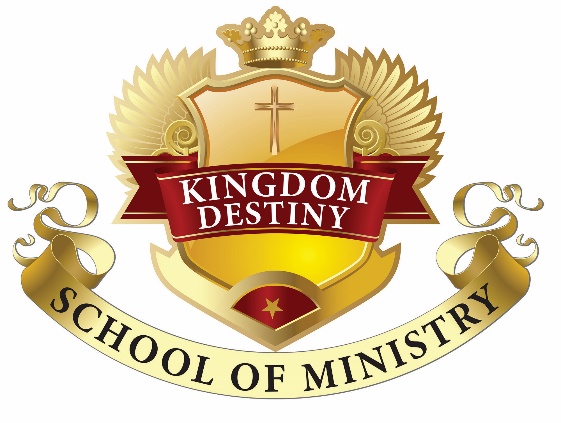 KINGDOM DESTINY SCHOOL OF MINISTRYGrading System PolicyA+	98-100A	94-97A-	90-93B+	88-89B	84-87B-	80-83C+	78-79C	74-77C-	70-73D+	68-69D	64-67D-	60-63F	59 and belowGraduation Requirements:  Students must maintain a C- average for successful completion of the course.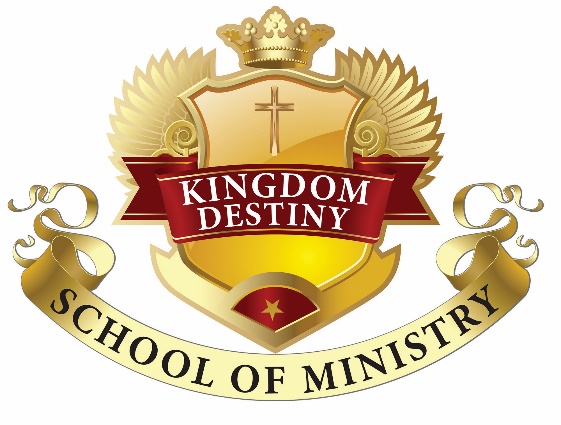 